Приложение 1Наглядные пособия к уроку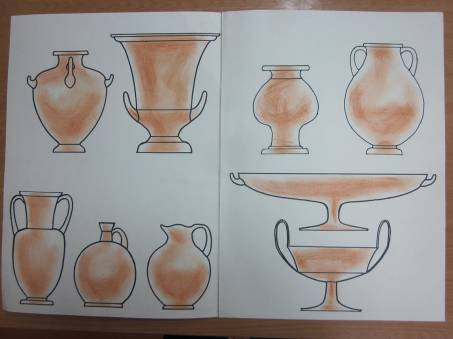 Рисунок 1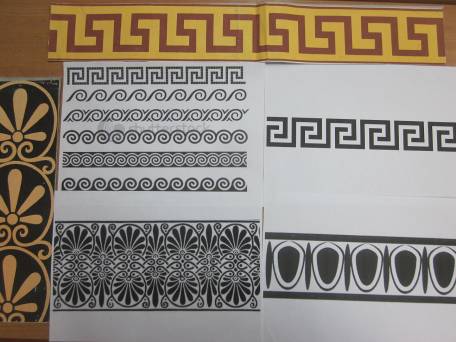 Рисунок 2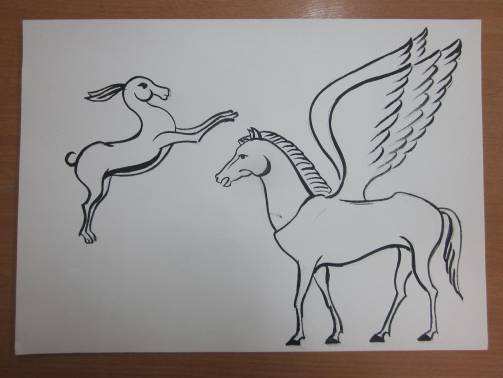 Рисунок 3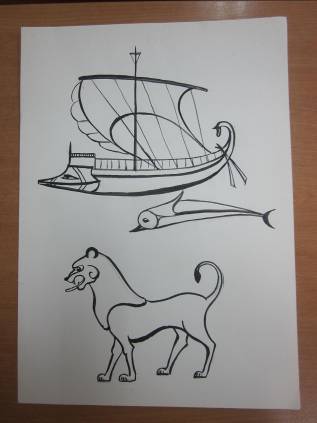 Рисунок 4Работы учащихся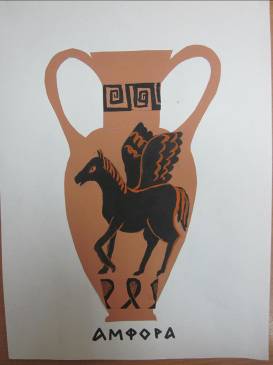 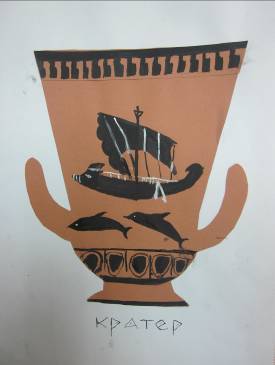 Рисунок 5                                       Рисунок 6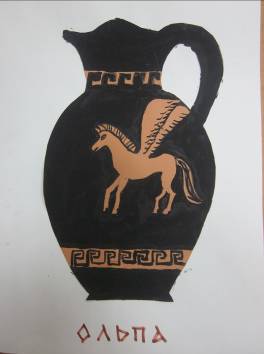 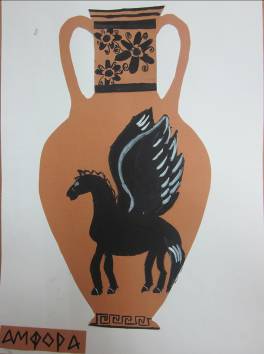 Рисунок 7                                                       Рисунок 8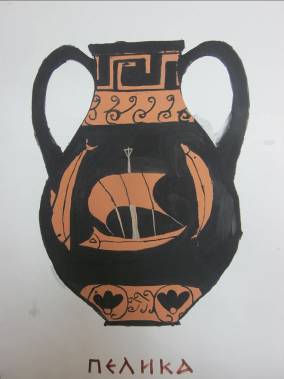 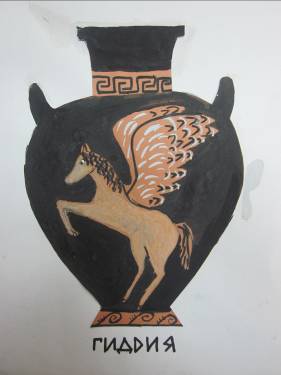 Рисунок 9                                              Рисунок 10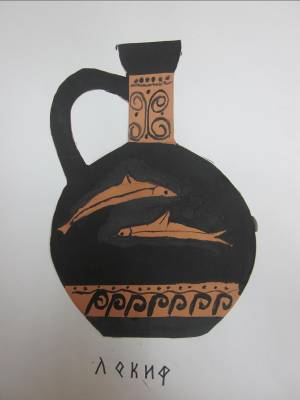 Рисунок 11